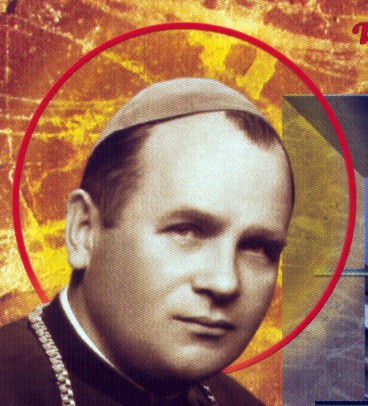 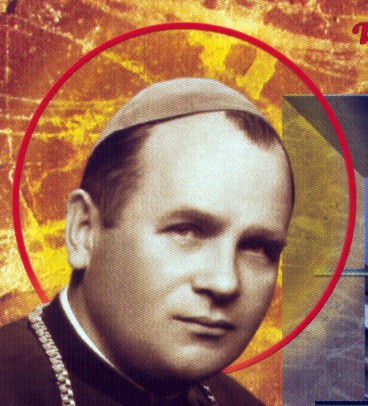 Ul. J. Švermu č. 4,   071 01  Michalovce                                   056-6283438, 0907/244 585                       IČO: 35562757                                        Ban. spojenie:  SlSp: SK 6809 00000000 5030983901                                       e-mail:  cirkevnaskolka@gmail.com                                    www. bambulkovo.edupage.org                         	Žiadosť o prijatie dieťaťa na predprimárne vzdelávanieMeno a priezvisko dieťaťa ................................................................................................................Dátum a miesto narodenia ...............................................................................................................Adresa trvalého pobytu alebo adresa miesta, kde sa dieťa obvykle zdržiava, ak sa nezdržiava na adrese trvalého pobytu: .......................................................................................................................Rodné číslo ......................................................	Štátna príslušnosť .....................................................Národnosť  ................................................          Materinský jazyk ......................................................Údaje o rodičoch, zákonných zástupcov dieťaťa:Titul, meno a priezvisko otca: ........................................................................................................... Adresa bydliska a druh pobytu: .........................................................................................................           Kontakt na účely komunikácie /mail/:......................................................................................................Titul, meno a priezvisko, /rodné priezvisko/ matky: ...........................................................................Adresa bydliska a druh pobytu: .........................................................................................................           Kontakt na účely komunikácie /mail/:......................................................................................................Prihlasujem svoje dieťa do Cirkevnej materskej školy blahoslaveného biskupa Vasiľa Hopku na Ul. Jána Švermu 4, 071 01 Michalovce.Dieťa navštevovalo/nenavštevovalo MŠ (uveďte ktorú a dokedy) ...................................................... Prihlasujem dieťa na výchovnú starostlivosť  (zaškrtnite) :	 a) celodennú(desiata, obed, olovrant)        b) poldennú (desiata, obed)        c) poldennú (desiata)Nástup dieťaťa do Cirkevnej materskej školy žiadam odo dňa (uviesť záväzne): ..........................VYHLÁSENIE ZÁKONNÉHO ZÁSTUPCU1. V prípade ochorenia dieťaťa, výskytu prenosnej choroby v rodine alebo v najbližšom okolí, bezodkladne oznámim/e/ túto skutočnosť triednej učiteľke. 2. Beriem/e/ na vedomie, že na základe opakovaného porušovania školského poriadku zákonnými zástupcami dieťaťa, môže riaditeľka rozhodnúť o ukončení dochádzky dieťaťa do materskej školy.3. Súčasne sa zaväzujem, že budem pravidelne mesačne a včas platiť príspevok na čiastočnú úhradu výdavkov materskej školy v zmysle §28 ods. 3 zákona NR SR č. 245/2008 Z. z. o výchove a vzdelávaní (školský zákon) a o zmene a doplnení niektorých zákonov a v súlade so smernicou zriaďovateľa v Košiciach zo dňa 1.3.2023, č.j. 52/2023. 4. Dávam/e/ súhlas na spracovanie osobných údajov dieťaťa a jeho zákonných zástupcov pre potreby školy v zmysle § 11 ods.7 školského zákona. Súhlasím s tým, aby škola spracúvala mnou poskytnuté osobné údaje o dieťati navštevujúceho materskú školu, ako aj zákonných zástupcov. Beriem na vedomie a súhlasím, že osobné údaje o dieťati budú poskytnuté tretej osobe na ďalšie spracovanie len na základe zmluvy, ktorú s MŠ uzatvorila a len v rozsahu nevyhnutnom pre prevádzku MŠ. Tento súhlas platí do ukončenia dochádzky dieťaťa do materskej školy.5. Beriem na vedomie, že organizácia výchovy a edukačného vzdelávania detí v CMŠ bl.  Vasiľa Hopka sa riadi zásadami a princípmi katolíckej výchovy.6. Svojím podpisom dávam/e/ súhlas k príprave a realizácii všetkých aktivít s účasťou môjho dieťaťa v rámci výchovno-vzdelávacej činnosti, Plánu práce školy a s jeho presunom na tieto aktivity. 						                     ..............................................................                            							               Podpis  zákonných  zástupcovPotvrdenie detského lekára o zdravotnom stave dieťaťa:Potvrdenie lekára o zdravotnom stave dieťa, vrátanie údajov o očkovaní, príp. neočkovaní  (podľa § 24 ods. 7 zákona NR SR č. 355/2007 Z. z. o ochrane, podpore a rozvoji verejného zdravia a o zmene a doplnení niektorých zákonov  v znení neskorších predpisov) a § 3 ods. 3 vyhlášky MŠ SR č. 306/2008 Z.z. o materskej škole v znení neskorších predpisov. VYJADRENIE O OČKOVANÍ: Dátum:..............................                          Pečiatka a podpis lekára.................................................